Hello Alexander,I am using Modern (online) SharePointHere is a screenshot of Modern DFFS v 1.0.13.0 date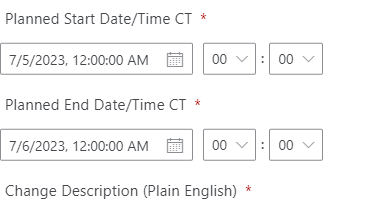 On prem classic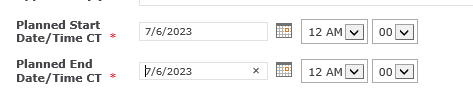 And here is the attachment issue:Rule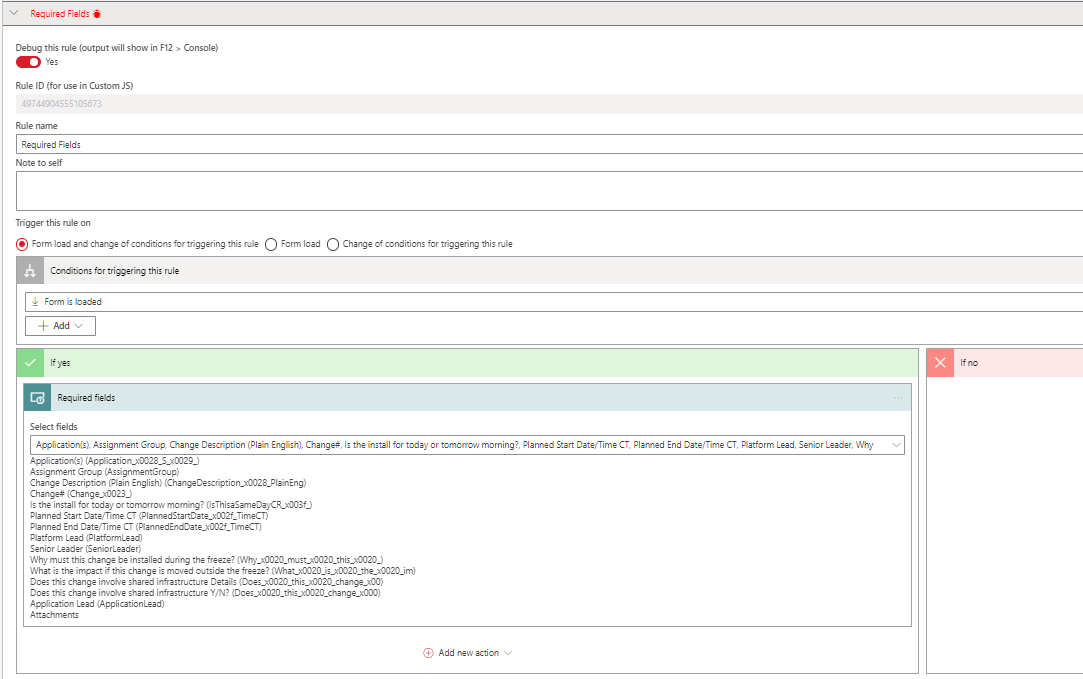 When requiring fields, I notice that it does not recognize the Attachments field.  Here is what it looks like when I don’t add an attachment which works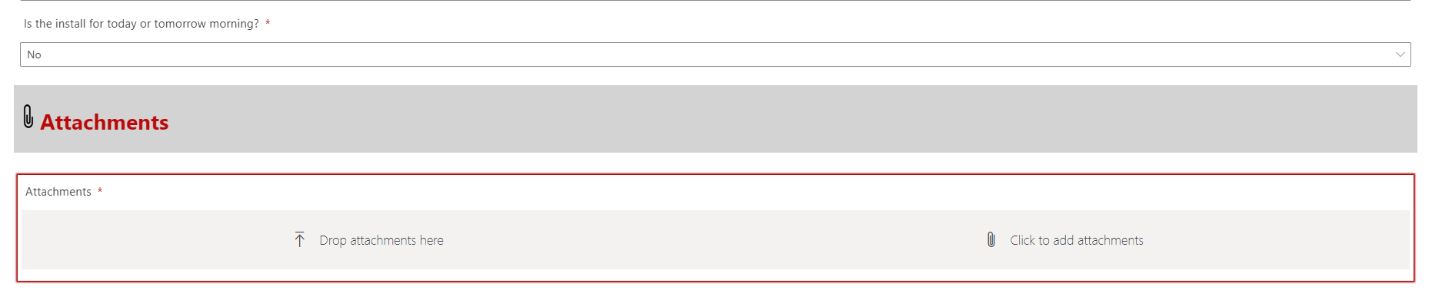 But when I add an attachment I still cannot upload as it flags it as required still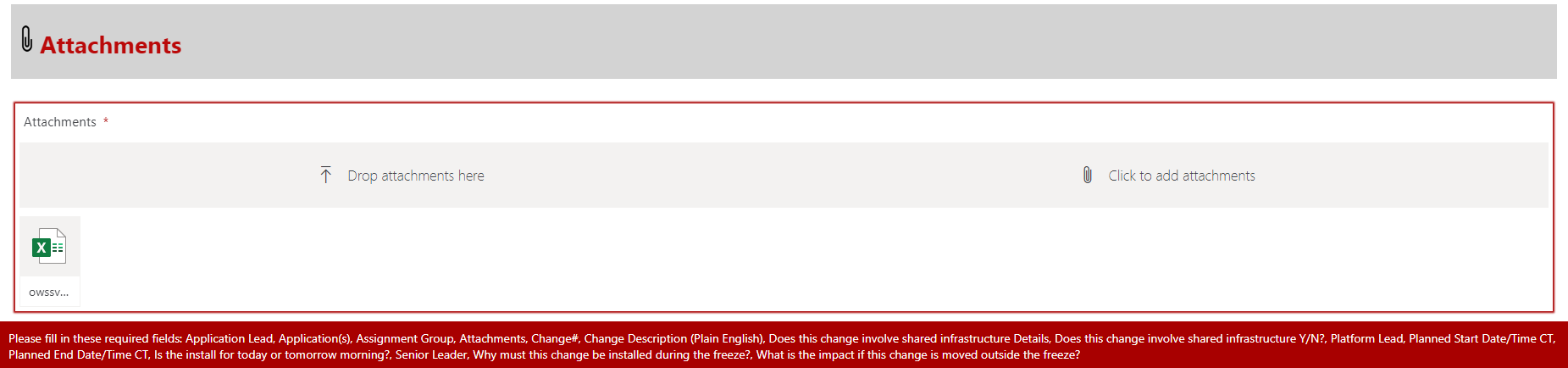 Thank you!